КОРРЕКЦИОННО - РАЗВИВАЮЩИЕ ЗАНЯТИЯ Тема: «Развитие осязания и мелкой моторики»Цель: формирование у детей умений и навыков осязательного восприятия предметов, развитие мелкой моторики, познавательной активности.Задачи.1. Образовательные: продолжать учить детей с помощью осязания узнавать реальные предметы (5 игрушек, овощи);                                       продолжать учить детей словесно пояснять, описывать пространственное расположение предметов на плоскости (лист бумаги).                                       учить детей выражать в речи признаки, связи, зависимости в окружающем мире.2. Развивающие: развивать у детей тактильную чувствительность рук (определение свойств поверхности, величину и форму предметов);                                 развивать у детей зрительно-моторную координацию, зрительное и слуховое внимание.3. Коррекционные: формировать умения обследовать рельефный рисунок планомерно и целенаправленно, выделять главные признаки; развивать тактильную память.                                    развивать фиксацию взора, прослеживающую функцию глаз, укреплять глазодвигательные мышцы.4. Воспитательные: воспитывать умение внимательно слушать инструкции педагога и                                 действовать согласно им; умение работать в коллективе.Ход занятия:Слушаем внимательно,Делаем старательно.1. «Волшебный мешочек»-Отгадай загадку и найди овощ на ощупь в мешочке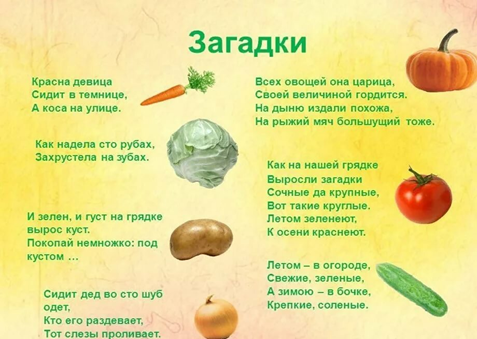 -Назовите одним словом, что нашли в мешочке? (овощи)-А одинаковые ли они?-Чем они отличаются?  (по цвету, форме, величине, вкусу…)-Как их собирают?  (срывают, выкапывают, срезают…)-Что можно приготовить из овощей?  (пюре, суп, салат, сок, икру, голубцы…)2. Пальчиковая гимнастика «Овощи» 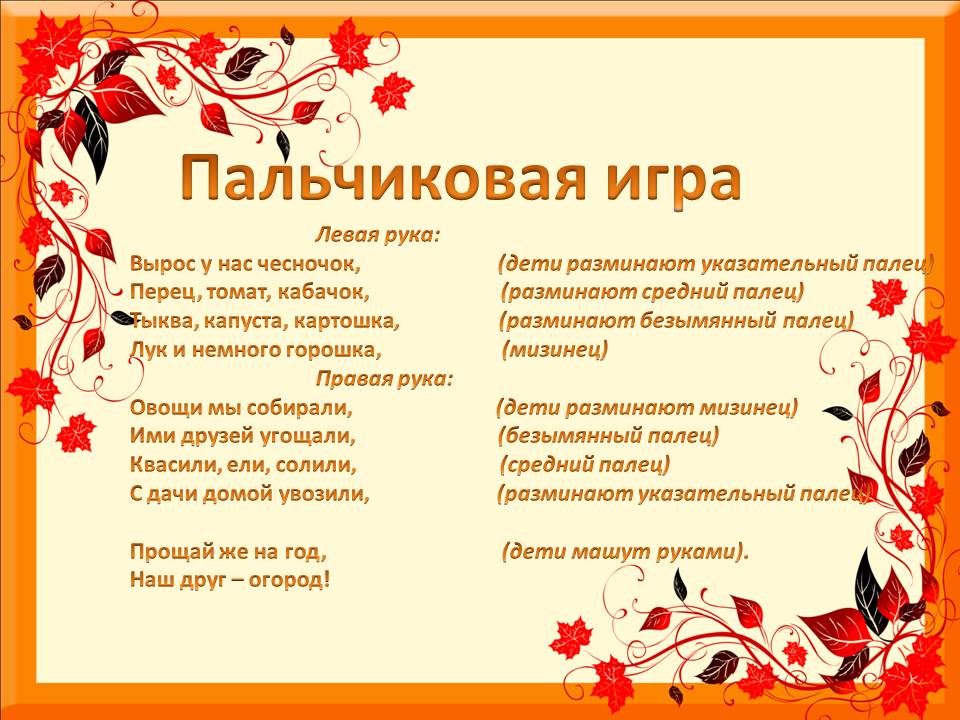 3 Дидактическая игра "Разложи овощи в корзины"Цель: учить различать и соотносить предметы по величине, закрепить понятия: большой-маленький, один-много.Ход игры: Учитель просит помочь ему собрать урожай. Показывает две корзинки, уточняет размер корзин. Дает задание: В большую корзину надо собрать большие плоды. в маленькую – маленькие.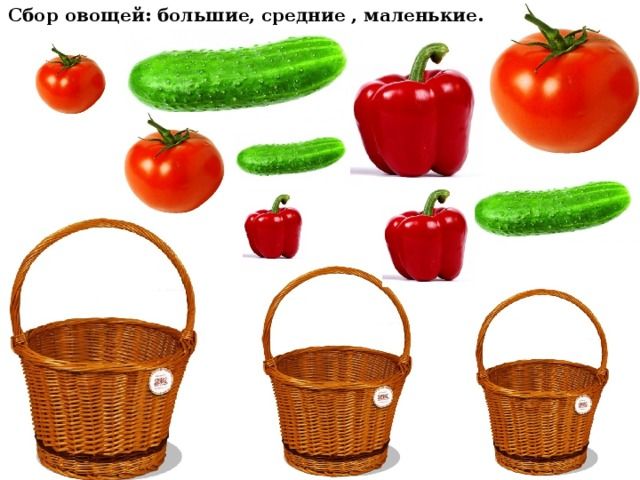 4. Физкультминутка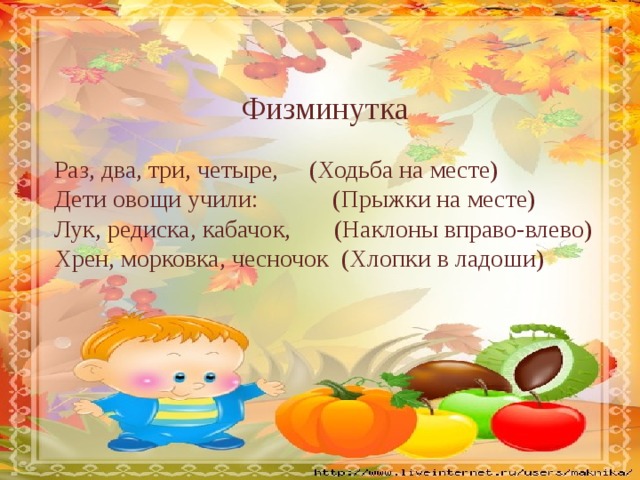 5. «Холодная - горячая»Лото «Что бывает холодным - горячим?»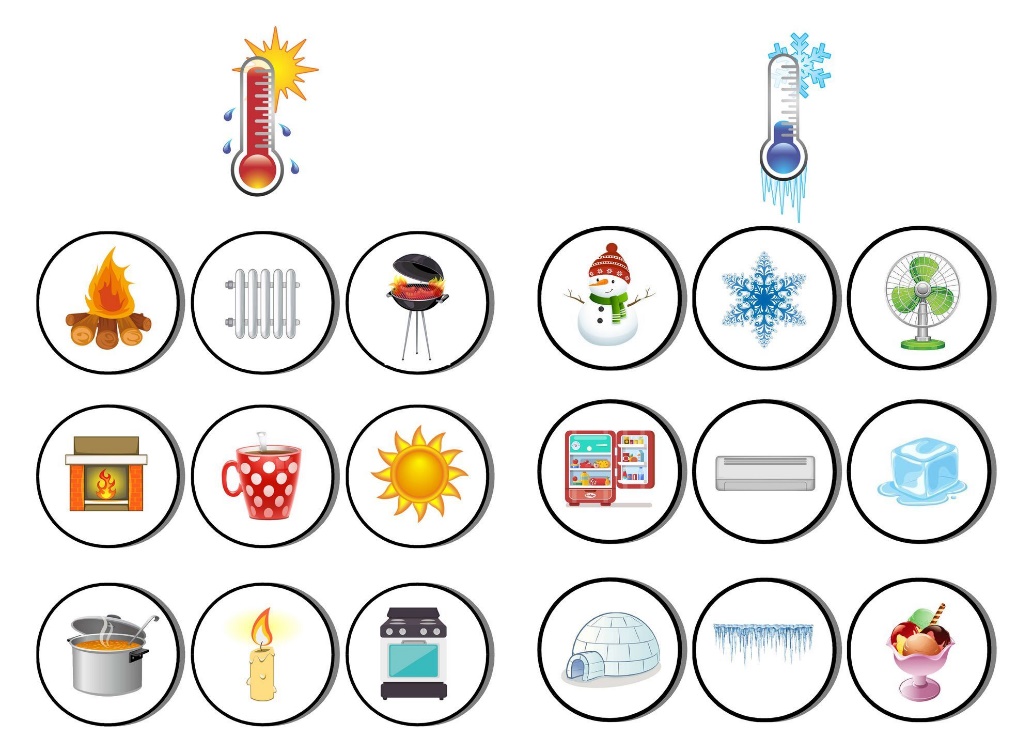 -Определи : «Какая течёт вода из крана?»6.«Мокрая – сухая»«Какая одежда мокрая?»- определи на ощупь«Какая одежда мокрая на картинке» (Почему ты так решил?)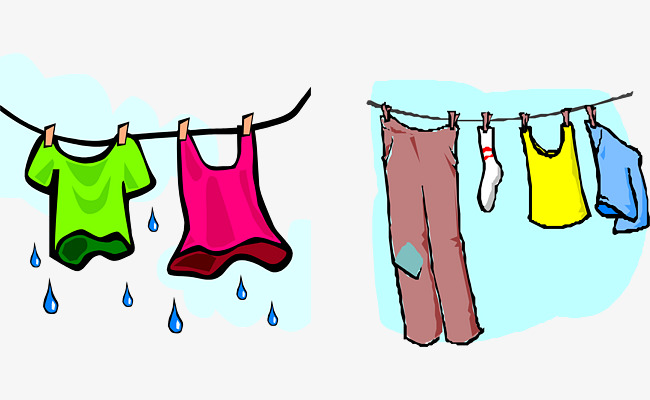 Игры с песком (песок, 2 ведёрка – Определи на ощупь, где песок мокрый).                            -На сухом песке нарисуй солнышко.                           - Построй замок из мокрого песка.